ПРОТОКОЛ № 9заседания Палаты представительных органов городских округов и муниципальных районов  Ассоциации «Совет муниципальных образований Ростовской области»    25 мая  2021 г. 	                                                                     город Таганрог               	Вела заседание: председатель Палаты представительных органов  городских округов и муниципальных районов Ассоциации «Совет муниципальных образований Ростовской области», председатель городской Думы – глава города Ростова-на-Дону Неярохина З.В.Присутствовали: представители муниципальных образований – членов Палаты представительных органов городских округов и муниципальных районов СМО РО:	Карасёв Евгений Владимирович - председатель городской Думы – глава города Азова; Любченко Игорь Юрьевич - Председатель городской Думы - глава города Батайска;  Ладанов Сергей Николаевич - председатель городской Думы – глава города Волгодонска; Бутов Владимир Ильич – заместитель председателя городской Думы города Гуково; Клименко Александр Васильевич  –  председатель  городской  Думы  –      глава     города Донецка; Бушланова Светлана Александровна - председатель городской Думы – глава города Зверево; Ухин Михаил Геннадьевич - председатель городской Думы – глава города Каменск-Шахтинского;  Горкавченко Николай Николаевич - председатель городской Думы - глава города Новочеркасска;  Ушанев Юрий Владимирович - председатель городской Думы – глава города Новошахтинска;  Титаренко Инна Николаевна - председатель городской Думы – глава города Таганрога;  Высоцкая Татьяна Александровна – председатель Собрания депутатов Миллеровского района; 	Злобина Наталья Петровна - исполняющий обязанности   председателя Собрания депутатов Октябрьского района Ростовской области.Приглашенные:Косачев А.С. - председатель комитета Законодательного Собрания Ростовской области по законодательству, государственному строительству, местному самоуправлению и правопорядкуЛисицкий А.В. – глава администрации города Таганрога;Ляхов В.П. – исполнительный директор СМО РО;Маросеев И.П. – заместитель исполнительного директора СМО РО.Перед собравшимися с приветствием выступил глава администрации города Таганрога Лисицкий А.В., кратко рассказавший о достижениях в социально-экономическом развитии города и работе администрации.Утверждена следующая повестка дня:- «О выборах заместителя председателя Палаты представительных органов городских округов и муниципальных районов Ассоциации «Совет муниципальных образований Ростовской области»;- «Об участии Городской Думы города Таганрога в работе по преодолению коронавирусной инфекции (COVID-19)»;- «Об опыте работы постоянной комиссии Городской Думы города Таганрога по здравоохранению, социальной политике, физической культуре и спорту»;- «Об участии Городской Думы города Таганрога и постоянной комиссии по стратегическому развитию, экономической политике, национальным проектам и туризму в реализации Плана мероприятий («дорожной карты») по комплексному развитию города Таганрога как туристического центра»;- «Книжный фестиваль в провинции. Практика проведения международного Чеховского фестиваля в городе Таганроге, как одно из направлений развития туристической привлекательности города».Голосовали: единогласно.По первому вопросу повестки дня «О выборах заместителя председателя Палаты представительных органов городских округов и муниципальных районов Ассоциации «Совет муниципальных образований Ростовской области» выступила председатель Палаты представительных органов  городских округов и муниципальных районов Ассоциации «Совет муниципальных образований Ростовской области», председатель городской Думы – глава города Ростова-на-Дону Неярохина З.В., предложившая  избрать заместителем председателя Палаты представительных органов городских округов и муниципальных районов Ассоциации «Совет муниципальных образований Ростовской области» Титаренко Инну Николаевну - председателя городской Думы – главу города Таганрога. Голосовали: единогласно.По второму вопросу повестки дня «Об участии Городской Думы города Таганрога в работе по преодолению коронавирусной инфекции (COVID-19)» с докладом выступила заместитель председателя Палаты представительных органов городских округов и муниципальных районов Ассоциации «Совет муниципальных образований Ростовской области», председатель городской Думы – глава города Таганрога Титаренко И.Н.  (приложение 1).После доклада Титаренко И.Н. ответила на ряд вопросов членов Палаты ПОГОиМР, в том числе на вопросы: Горкавченко Н.Н.,  председателя городской Думы - главы города Новочеркасска, Высоцкой Т.А. – председателя Собрания депутатов Миллеровского района, Ладанова С.Н. - председателя городской Думы – главы города Волгодонска По результатам обсуждения принято решение – принять к сведению доклад заместителя председателя Палаты представительных органов городских округов и муниципальных районов Ассоциации «Совет муниципальных образований Ростовской области», председателя городской Думы – главы города Таганрога Титаренко И.Н., изучить имеющиеся в раздатке соответствующие материалы и использовать их в   практической работе. Голосовали: единогласно.По третьему вопросу повестки дня «Об опыте работы постоянной комиссии Городской Думы города Таганрога по здравоохранению, социальной политике, физической культуре и спорту» с информацией выступил председатель комиссии - Карагодин В.В.  (приложение 2).	После своего выступления Карагодин В.В. ответил на ряд вопросов членов Палаты ПОГОиМР, в том числе на вопросы: Высоцкой Т.А. – председателя Собрания депутатов Миллеровского района и Любченко И.Ю. - председателя городской Думы - главы города Батайска.По результатам обсуждения принято решение – принять к сведению информацию Карагодина В.В. и использовать в практической работе опыт постоянной комиссии Городской Думы города Таганрога по здравоохранению, социальной политике, физической культуре и спорту.Голосовали: единогласно.По четвертому вопросу повестки дня «Об участии Городской Думы города Таганрога и постоянной комиссии по стратегическому развитию, экономической политике, национальным проектам и туризму в реализации Плана мероприятий («дорожной карты») по комплексному развитию города Таганрога как туристического центра» с информацией выступила председатель комиссии Сирота Е.В. (приложение 3).После своего выступления Сирота Е.В. ответила на вопрос заместителя председателя городской Думы города Гуково Бутова В.И. По результатам обсуждения принято решение – принять к сведению информацию Сирота Е.В. и использовать в практической работе опыт постоянной комиссии Городской Думы города Таганрога по стратегическому развитию, экономической политике, национальным проектам и туризму.Голосовали: единогласно.По пятому вопросу повестки дня ««Книжный фестиваль в провинции. Практика проведения международного Чеховского фестиваля в городе Таганроге, как одно из направлений развития туристической привлекательности города» с информацией выступила заведующий сектором культурных программ и проектов управления культуры города Таганрога Скрынникова Л.И. (приложение 4).По результатам обсуждения принято решение – принять к сведению информацию Скрынниковой Л.И., повысить внимание к проведению мероприятий, отражающих историю и современность городов и поселений, Ростовской области, которые могут привлекать туристов, активнее работать этом направлении с общественностью, рассматривать предложения, поступающие от граждан.Голосовали: единогласно.По завершению рассмотрения повестки дня Неярохиной З.В. были вручены награды Общероссийского Конгресса муниципальных образований председателю городской Думы – главе города Зверево Бушлановой С.А.  и   председателю городской Думы – главе города Азова С.А.   Карасёву Е.В. (соответствующие решения зачитал исполнительный директор СМО РО Ляхов В.П.)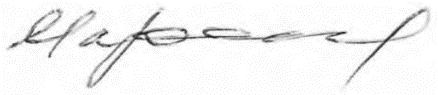 Вел протокол:                                                                 И.П. Маросеев